Правила проживания и пользования гостиничными услугамиУважаемые гости!Настоящие правила устанавливают порядок поселения, проживания и предоставления гостиничных услуг в «Гостиница «Орбита» - филиал акционерного общества «Гостиничный комплекс «Славянка» (далее по тексту - Гостиница).Просим Вас соблюдать настоящие правила проживания, а также правила противопожарной безопасности в Гостинице.Гостиница предназначена для временного проживания Гостей на срок, согласованный с администрацией гостиницы. По истечении согласованного срока проживания, не позднее расчётного часа, Гость обязан освободить номер и вывезти свои вещи. Режим работы гостиницы — круглосуточный. Расчётный час (время выезда из гостиницы) - 12:00 по местному времени. Заселение Гостей в гостиницу осуществляется с 14.00 часов дня по местному времени.При гарантированном бронировании (если Гость внес предоплату за гостиничные услуги либо оплатил их полностью до даты заезда) гостиница ожидает Гостя до 12:00 дня, следующего за днем запланированного заезда. В случае несвоевременного отказа от бронирования (менее, чем за 24 часа до даты заезда), опоздания или незаезда Гостя, с него или с лица – заказчика гостиничных услуг, взимается плата за фактический простой номера (места в номере), в размере стоимости одних суток проживания. При опоздании более чем на сутки, гарантированное бронирование аннулируется.При негарантированном бронировании гостиница ожидает Гостя до 18:00 по местному времени дня запланированного заезда, после чего бронирование аннулируется. Опоздавший Гость может быть заселён на общих условиях и по ценам, действующим в момент заселения при наличии свободных номеров. Бронирование считается действительным с момента получения Гостем (иным лицом – заказчиком гостиничных услуг) уведомления от гостиницы, содержащего сведения, в том числе, о категории (типе) заказанного номера, его цене, об условиях бронирования и оплаты, о сроках проживания в гостинице. Гость (иное лицо-заказчик гостиничных услуг)  вправе аннулировать заявку в порядке и сроки, указанные гостиницей в уведомлении о подтверждении бронирования.При бронировании, размещении или при свободном поселении Гость выбирает категорию номера, а право выбора конкретного номера, принадлежащего данной категории, остается за администрацией Гостиницы.Заселение Гостя в гостиницу осуществляется при предъявлении им документа, удостоверяющего личность, оформленного в установленном порядке:а) паспорта гражданина РФ, удостоверяющего личность гражданина РФ на территории РФ;б) паспорта гражданина СССР, удостоверяющего личность гражданина РФ, до замены его в установленный срок на паспорт гражданина РФ;в) свидетельства о рождении - для лица, не достигшего 14-летнего возраста;г) паспорта, удостоверяющего личность гражданина РФ за пределами РФ, - для лица, постоянно проживающего за пределами РФ;д) паспорта иностранного гражданина либо иного документа, установленного федеральным законом или признанного в соответствии с международным договором РФ в качестве документа, удостоверяющего личность иностранного гражданина;е) документа, выданного иностранным государством и признанного в соответствии с международным договором РФ в качестве документа, удостоверяющего личность лица без гражданства;ж) разрешения на временное проживание лица без гражданства;з) вида на жительство лица без гражданства;и) удостоверения беженца;к) проездного документа, выдаваемого лицу, признанному в порядке, установленном федеральным законом, на территории РФ беженцем;л) миграционной карты, визы, действительных на период проживания в гостинице (в соответствии с требованиями миграционного законодательства).В случае отсутствия у Гостя (гостей) паспорта или иного документа из списка выше, удостоверяющего личность Гостя (Гостей),  а так же в случае, если сотрудниками гостиницы будут установлены нарушения сроков пребывания, регистрации на территории Российской Федерации, иные нарушения миграционного законодательсва, допущенные указанными лицами – гостиница вправе отказать потребителю в предоставлении услуг проживания в отеле.	Гость обязан заполнить анкету с подробным оформлением всех имеющихся в ней пунктов в соответствии с данными документа, удостоверяющего личность, подписать собственноручно и указать дату заполнения. Проставление Гостем в анкете своей подписи означает подтверждение достоверности изложенных о себе сведений и согласие с правилами проживания.Регистрация в гостинице несовершеннолетних граждан, не достигших 14-летнего возраста, осуществляется на основании документов, удостоверяющих личность находящихся вместе с ними родителей (усыновителей, опекунов) или близких родственников, сопровождающего лица (лиц), документа, удостоверяющего полномочия сопровождающего лица (лиц), а также свидетельств о рождении этих несовершеннолетних.Регистрация в гостинице несовершеннолетних граждан в возрасте от 14 до 18 лет осуществляется на основании документа, удостоверяющего его личность, только вместе с родителями (усыновителями, опекунами) или близкими родственниками, сопровождающим лицом (лицами), имеющими оригинал документа, удостоверяющего полномочия сопровождающего лица (лиц) (нотариально удостоверенная доверенность, выданная родителями несовершеннолетнего (опекунами, усыновителями)). В случае, если несовершеннолетние лица (п. 8-9 настоящих Правил) находятся без сопровождения родителей (усыновителей, опекунов), или в случае, если сопровождающее их лицо (лица) не могут предоставить сотруднику гостиницы оригинал документа, удостоверяющего его полномочия на сопровождение несовершеннолетнего, гостиница вправе отказать такому несовершеннолетнему и неуполномоченному сопровождающему его лицу (лицам) в регистрации и размещении в гостинице, даже в случае гарантированного бронирования.Максимальное число заселяемых Гостей в один номер отеля определяется количеством спальных мест в номере отеля.Плата за проживание и услуги в гостинице, включая залоговые платежи, осуществляется по ценам, согласно утвержденному руководством гостиницы прейскуранту. Оплата производится в рублях, наличными денежными средствами, путем безналичного перечисления по договору бронирования или с использованием расчетных (кредитных) карт. Заселение в гостиницу производится только после внесения предоплаты за весь предполагаемый срок проживания. Окончательный счет за оказанные услуги выдается при выезде Гостя.
Обращаем внимание, что в случае внесения предоплаты до заезда по банковской карте, Гостю необходимо будет при заселении предъявить банковскую карту, используемую при бронировании и оплате, и документ, удостоверяющий личность владельца данной карты. Гостиница вправе отказать в заселении при отсутствии необходимых документов или, если заезжает не тот гость, с чьей карты снималась оплата.С 01.01.2019 г. дети до исполнения трёх лет проживают с родителями бесплатно без предоставления дополнительного места. Ребенку может быть предоставлена детская кроватка. Стоимость предоставления детской кроватки указывается в прейскуранте гостиницы. Запрещается оставлять в номере детей младше 5 лет без присмотра. В гостинице устанавливается посуточная оплата проживания (за исключением оплаты задержки выезда после расчётного часа, в этом случае применяется оплата проживания согласно п. 15 настоящих правил). Оплата проживания в гостинице взимается в соответствии с расчётным часом. При размещении Гостя с 00:01 до установленного расчётного часа начала обслуживания (ранний заезд), в случае наличия свободных номеров и проживании не менее суток – с Гостя взимается плата за проживание до установленного расчетного часа дня заезда в размере стоимости платы за половину суток. При размещении без предварительного бронирования и (или) проживании не более суток с Гостя взимается плата за сутки.В случае, если Гость задерживается в гостинице (поздний выезд), с него взимается плата в следующем порядке: с 12:00 до 18:00 — 25 % (двадцать пять) процентов от стоимости проживания за сутки;с 18:00 до 00:00 – 50% стоимости одних суток проживания; после 00:00 часов — оплата за одни сутки проживания.Гостиница вправе отказать Гостю в предоставлении позднего выезда в случае, если:поздний выезд не был подтвержден Гостиницей при бронировании, в Гостинице отсутствуют свободные номера.Продление проживания в Гостинице осуществляется в службе приема и размещения при наличии свободных номеров. Гость должен сообщить в Службу приема и размещения о своём намерении продлить проживание не менее чем за 2 часа до расчётного часа, в противном случае  Гостиница имеет право переселить Гостя в другой номер либо отказать в продлении проживания. Продление проживания производится по тарифу на размещение, действующему на момент продления, при обязательной предварительной оплате проживания за весь продлённый период, и при условии отсутствия подтверждённой брони на гостиничный номер в пользу третьих лиц.Возможность предоставления раннего заезда и позднего выезда в высокий сезон требует предварительного подтверждения администрацией гостиницы.При выезде Гостя ранее оплаченного срока, в случае, если бронирование было сделано по возвратному тарифу, расчет производится за фактическое время проживания (но не менее, чем за сутки) и оказанные дополнительные платные услуги. Сумма, превышающая стоимость фактического проживания и оказанных дополнительных платных услуг, возвращается Гостю. Если бронирование по невозвратному тарифу, то сумма, уплаченная за проживание и дополнительные услуги возврату не подлежит.Гостям предоставляются следующие виды бесплатных услуг:побудка к определенному времени;предоставление швейных принадлежностей (иголок, ниток);доставка в номер корреспонденции, адресованной Гостю, по ее получении;вызов скорой медицинской помощи, других специальных служб;пользование медицинской аптечкой, укомплектованной в соответствии с приказом №169н Минздравсоцразвития России от 05.03.2011;пользование утюгом и гладильной доской;вызов такси.
Гостиница оказывает Гостю дополнительные услуги за плату по его желанию в соответствии с действующим прейскурантом цен на дополнительные услуги.Для проживающих Гостей вход в гостиницу осуществляется по карточке гостя.При выезде из гостиницы карту-ключ от номера Гость обязан сдавать в службу приема и размещения.По Вашей просьбе и по разрешению администратора гостиницы в номере могут находиться приглашенные Вами посетители в период с 8.00 до 23.00 часов. Пропуск на вход посетителя в гостиницу должен быть оформлен у дежурного администратора при предъявлении документа, удостоверяющего личность посетителя не позднее 22.00 часов. В случае задержки посетителей в номере гостя после 23:00, данные лица должны быть зарегистрированы и оформлены на подселение в номер гостя или в другой свободный номер, согласно утвержденному в гостинице прейскуранту. Проживающий Гость обязан нести ответственность за действия приглашенных к себе в номер посетителей, включая ответственность за причинение ущерба, нарушение правил о запрете курения, отказ от оплаты услуг, оказанных гостиницей данным лицам.Запрещается курить в гостинице (в том числе электронные сигареты и использовать системы нагревания табака (IQOS и подобные). В случае если Гостиницей будет установлен факт курения Гостем в номере, Гость обязан оплатить чистку номера от запаха дыма в размере 1 500 (Одна тысяча пятьсот) рублей. Оплата за дополнительнительную убоку взимается за каждый установленный факт выявленного нарушения. Денежные средства в этом случае могут быть удержаны Гостиницей с банковской карты Гостя в одностороннем порядке. Факт курения в номере подтверждается актом, составленным сотрудниками Гостиницы комиссионно, в присутствии Гостя. В случае отказа Гостя от подписания акта либо отказа участвовать в составлении акта, в акте проставляется соответствующая отметка. Во время проживания в отеле Гости имеют право пользоваться парковкой, расположенной на прилегающей к отелю территории - не более 1-го автомобиля на один номер. При заселении Гость, оставивший машину на парковке, должен сообщить администратору номер машины, марку и цвет. Парковка, находящаяся на территории отеля, является неохраняемой. Ответственность за оставленные транспортные средства администрация не несет. При отсутствии мест на парковке, расположенной на прилегающей к отелю территории, парковка автомобилей осуществляется вне прилегающей территории отеля в соответствии с правилами дорожного движения. Парковка автобусов возможна только после предварительного согласования с администрацией отеля.Гость обязан:покидая номер отеля, плотно закрыть дверь, окна, краны, выключить все электроприборы, погасить свет. Дверь должна быть закрыта до характерного щелчка, в противном случае Администрация не несет ответственности за сохранность имущества Гостей, находящегося в номере отеля;соблюдать установленный в Гостинице порядок проживания;соблюдать чистоту, тишину и общественный порядок в номере и Гостинице;строго соблюдать правила пожарной безопасности; возместить ущерб в случае утраты, повреждения или порчи имущества Гостиницы. Оценка нанесенного ущерба производится на основании прейскуранта цен на порчу гостиничного имущества (в случае отсутствия цен в прейскуранте – по рыночной стоимости аналогичного имущества, действующей на момент причинения ущерба);нести ответственность за действия приглашенных им к себе в номер посетителей;исключать возможность возникновения в номере инфекции;своевременно и в полном объеме оплачивать все предоставленные Гостиницей дополнительные услуги.В гостинице разрешается размещение с маленькой собакой, не более 30 см в холке при соблюдении следующих условий:владелец животного должен в обязательном порядке заблаговременно (при бронировании) известить администрацию гостиницы о своем намерении проживать в номере со своим питомцем;владелец животного при заезде обязан внести депозит в размере 2 000 р. При выезде после проверки номера горничной при отсутствии ущерба, который мог быть нанесен животным, депозит возвращается в полном объёме.владелец животного обязуется оплатить стоимость гигиенической уборки номера, связанной с нахождением в номере животного, которая составляет 800 рублей в сутки;владелец питомца несёт все расходы, связанные с порчей и/или уничтожением животным имущества гостиницы «Орбита». В случае причинения ущерба питомцем отелю, Гость обязан возместить убытки в полном объёме;перед заселением в номер гость обязан ознакомиться с Правила проживания гостей с домашними питомцами в гостинице «Орбита» и поставить свою подпись;запрещается оставлять животное в номере и на всей территории гостиницы без присмотра.размещение в гостинице с другими животными запрещено.В Гостинице запрещается:оставлять в номере посторонних лиц, а также передавать им ключ от номера;хранить громоздкие вещи, легковоспламеняющиеся материалы, оружие, химические и радиоактивные вещества, ртуть;курить в номерах, на балконах, а также в холлах и коридорах Гостиницы;находиться в состоянии алкогольного или наркотического опьянения;выносить на улицу имущество отеля (мебель, оборудование, полотенца, посуду и т.п.);при аренде нескольких номеров отеля перемещать имущество одного номера отеля в другой (мебель, оборудование, полотенце, посуду и т.п.);пользоваться любыми нагревательными приборами, если это не предусмотрено в комплектации гостиничного номера;нарушать покой Гостей, проживающих в Гостинице.Согласно региональному закону от 31.05.2010 №273-70 «Об административных правонарушениях» (закон о тишине в Санкт-Петербурге) ночным признается время с 22:00 до 08:00 в будние дни, в выходные дни - с 22:00 до 12:00. По утвержденным нормативам шуметь ночью разрешено не сильнее 30 дБ, а днем — 40 дБ. В ночной  период запрещено:использовать любые приборы, воспроизводящие звук: магнитофоны телевизоры, караоке;громко разговаривать, кричать, дебоширить, играть на музыкальных инструментах, заниматься передвижением предметов интерьера;проводить любые строительные работы, заниматься погрузкой и разгрузкой предметов.Гостиница не несет ответственности за работу городских служб (аварийное отключение электрической и тепловой энергии, водоснабжения).При заселении в номер отеля Гостям необходимо осмотреть имущество, находящееся в номере, и, в случае отсутствия необходимого имущества,  немедленно сообщить в службу приема и размещения по тел.: 433  или 434 либо лично на стойку приема и размещения. При обнаружении каких-либо поломок, неполадок в системах номера, а также плохо закрепленных розеток или выключателей, возникновения искрения в электроприборах, просим незамедлительно сообщить в службу приема и размещения по тел.: 433 или 434 либо лично на стойку приема и размещения;Условия режима смены белья:в номерах высшей категории – ежедневно;в стандартных номерах – 1 раз в 3 дня;Гостиница вправе расторгнуть договор на оказание гостиничных услуг в одностороннем порядке, либо отказать в продлении срока проживания, либо выселить гостя, удалив его с территории отеля, в случае нарушения гостем и/или приглашенными им лицами настоящих правил проживания, несвоевременной оплаты услуг гостиницы, причинения материального ущерба гостинице и/или третьим лицам, находящимся на территории гостиницы, без возврата стоимости оплаченных услуг, взыскиваемой в счет оплаты фактических расходов исполнителя и в счет полного возмещения убытков исполнителя.Гость несет ответственность в порядке, установленном законом РФ, за нанесение материального ущерба имуществу гостиницы в размере, установленном прейскурантом, утвержденным в гостинице на момент предьявления требования, а также за ущерб, причиненный жизни, здоровью персонала, нарушение правил о запрете курения. Ущерб возмещается на месте, до выезда гостя из гостиницы.Администрация Гостиницы оставляет за собой право посещения номера без согласования с Гостем в случае задымления, пожара, затопления, а также в случае нарушения гостем настоящих правил проживания, общественного порядка, порядка пользования бытовыми приборами, а также в случаях, если есть основания полагать, что гостю необходима скорая медицинская помощь.Администрация Гостиницы не несет ответственности за утрату ценных вещей Гостя, находящихся в номере, при нарушении им порядка проживания в Гостинице. В случае обнаружения забытых вещей администрация принимает меры к возврату их владельцам. Если владелец не найден, администрация заявляет о находке в полицию.При отсутствии Гостя по месту проживания более суток (или по истечении 6 часов с момента наступления его расчетного часа), администрация Гостиницы вправе создать комиссию и сделать опись имущества, находящегося в номере. Имущество может быть перенесено в другое помещение по решению администрации Гостиницы.В случае возникновения жалоб со стороны Гостей, администрация Гостиницы принимает все возможные меры для урегулирования конфликта, предусмотренные действующим законодательством РФ. Книга отзывов и предложений находится у дежурного администратора и выдается по требованию Гостя.Настоящие правила распространяются на Гостей, которым предоставляются услуги по договорам, заключенным с юридическими лицами (корпоративные клиенты) в той части, в которой не противоречат условиям заключенных договоров.Настоящие правила разработаны в соответствии с Законом РФ от 07.02.1992 № 2300-1 «О защите прав потребителей», Постановлением Правительства РФ от 09.10.2015 № 1085 «Об утверждении Правил предоставления гостиничных услуг в Российской Федерации» и иными нормативно-правовыми документами, регулирующими  правоотношения в сфере оказания гостиничных и дополнительных услуг.В случаях, не предусмотренных настоящими правилами, стороны руководствуются действующим законодательством РФ.Директор гостиницы «Орбита» -
филиала АО «Гостиничный комплекс «Славянка»	                                            А.П. КрюковаИнструкция по противопожарной безопасностиПридавая первостепенное значение Вашей безопасности, мы просим Вас соблюдать следующие противопожарные правила:Не пользуйтесь в номере электронагревательными приборами (утюгами, кипятильниками, кофеварками, электроплитами, мультиварками и пр.), не зажигайте свечи;Не оставляйте без присмотра включенные в электросеть телевизоры, магнитофоны, светильники и пр., уходя из номера, выключайте их из электророзетки;Использование Ваших личных электрических приборов, не являющихся гостиничным оборудованием, не допускается без предварительного согласования с администрацией гостиницы;Никогда не накрывайте включенные торшеры, настольные лампы, бра предметами из легковоспламеняющихся материалов (полотенцем, вещами и т.д.);Курить в гостинице категорически запрещается (в том числе электронные сигареты и приборы для нагревания табака);Постарайтесь запомнить расположение выходов и лестниц с вашего этажа для эвакуации в случае пожара;Пожалуйста, ознакомьтесь с индивидуальным планом эвакуации из Вашего номера.В случае пожара в Вашем номере: Немедленно сообщите о случившемся по внутреннему телефону 433/434 или наберите номер вызова экстренных служб 112 со своего мобильного телефона;Закройте окна;Примите меры к тушению огня имеющимися средствами;Если ликвидировать очаг горения своими силами не представляется возможным, выйдите из номера и закройте двери, не запирая их на замок;Покиньте опасную зону и действуйте по указанию администрации.В случае пожара вне Вашего номера:Увидев огонь или дым, немедленно сообщите о случившемся по внутреннему телефону 433 или наберите номер вызова экстренных служб 112 со своего мобильного телефона;Закройте окна и дверь, возьмите свои документы и идите по свободным от дыма коридорам и лестницам к выходу из здания, при задымлении направляйтесь к выходу, пригнувшись к полу (на четвереньках);Запрещается пользоваться лифтом при эвакуации.Если Вы не можете покинуть комнату:Если коридоры сильно задымлены, оставайтесь в Вашем номере, немедленно закрыв дверь и открыв окна;При наличии ванны, заполните её водой;Позвоните по внутреннему телефону 433/434 администратору или со своего мобильного телефона по номеру 112 и сообщите о произошедшем и о Вашем местонахождении;Во избежание отравления дымом, закройте щели и вентиляционные отверстия смоченными водой полотенцами или постельными принадлежностями;В случае проникновения дыма в Ваш номер, защитите Ваш нос и рот мокрым полотенцем, низко наклонитесь или ложитесь на пол;Проверьте, не нагревается ли дверь, в случае необходимости, смачивайте ее водой с помощью мусорной корзины;С прибытием к месту происшествия пожарных подойдите к окну и подайте знак об оказании Вам помощи;В случае организованной эвакуации проживающих гостей из гостиницы, действуйте по указанию администрации или пожарной охраны.Самое важное: сохраняйте спокойствие и не поддавайтесь панике!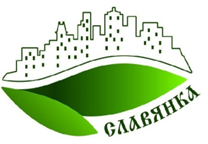 Приложение №1 к приказу №130 от 31.05.2018 г.Гостиница «Орбита» — филиал АО «Гостиничный комплекс «Славянка»